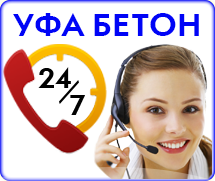 Средняя ЦЕНА качественного БЕТОНА в Уфе за 1 кубот 16  мая 2016г.Стоимость доставки 1 миксера по Уфимскому району варьируется от 1 000 руб. до 3 500 руб.С бесплатной доставкой средняя цена куба бетона увеличивается на 200-750 руб._____________________________________________________________Узнайте минимальную цену за куб бетона с доставкой до вашего объекта по телефонам ЗВОНИТЕ:Бетон  в Карпово / Жилино................................. 8 (927) 927-03-44Бетон в Иглино / Алаторка .................................8 (927) 347-00-66Бетон в Нагаево / Зинино................................... 8 (927) 96-11-462Бетон в Нижегородке / город, Ленинский р......8 (927) 926-0123Бетон в Черниковке........................................... 8 (937) 3-222-800Бетон в районе Аэропорта................................. 8 (937) 347-0300Бетон в Деме......................................................... 8 (927) 087-25-25Бетон в районе Подымалово .............................8 (927) 08-007-08Единый номер УФА БЕТОН  8 (347) 266-22-77   8-927-236-22-7724 часа                   www.ufa-beton.ru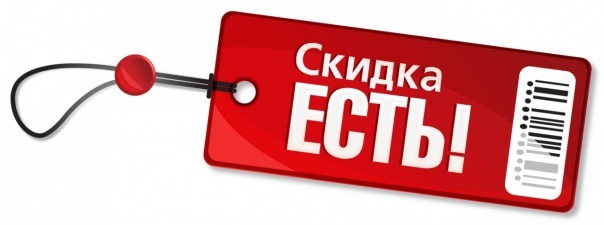 Марка бетонаЕд. изм.Цена (руб.)бетон м100 в7,5м32050бетон м150 в12,5м32200бетон м200 в15м32390бетон м250 в20м32700бетон м300 в22,5м32800бетон м350 в25м33150бетон м400 в30м33600